A pedagógus neve: Dusa DiánaMűveltségi terület / tantárgy: könyvtárhasználatOsztály: 3. b (28 fő)Az óra témája: Kézikönyvek: szótárhasználat: O. Nagy Gábor: Magyar szinonimaszótárAz óra cél- és feladatrendszere: A Magyar Szinonimaszótár megismerése és használatának gyakorlása, szókincsbővítés, betűrend gyakorlása, páros munka gyakorlása, a szótárban keresés gyakorlása szótárbanAz óra didaktikai feladatai: új ismertközlő óra; A Magyar Szinonimaszótár részei,  új fogalmak kialakítása (szótár, címszó, szócikk, őrszó), a szócikk értelmezése, rövidítések, jelek, keresési feladatok;az óra végén igaz hamis állításokkal összefoglalásTantárgyi kapcsolatok: magyar nyelv és irodalomFelhasznált irodalom: Szitakötő magazin 59. szám 14. oldal Molnár Dóri: Emlék-kép verse, O. Nagy Gábor Magyar szinonimaszótárDátum, helyszín: 2022.09. 13. Debrecen, Debreceni Egyetem Kossuth Lajos Gyakorló Gimnázium és Általános Iskolája KönyvtárMelléklet (ppt képei)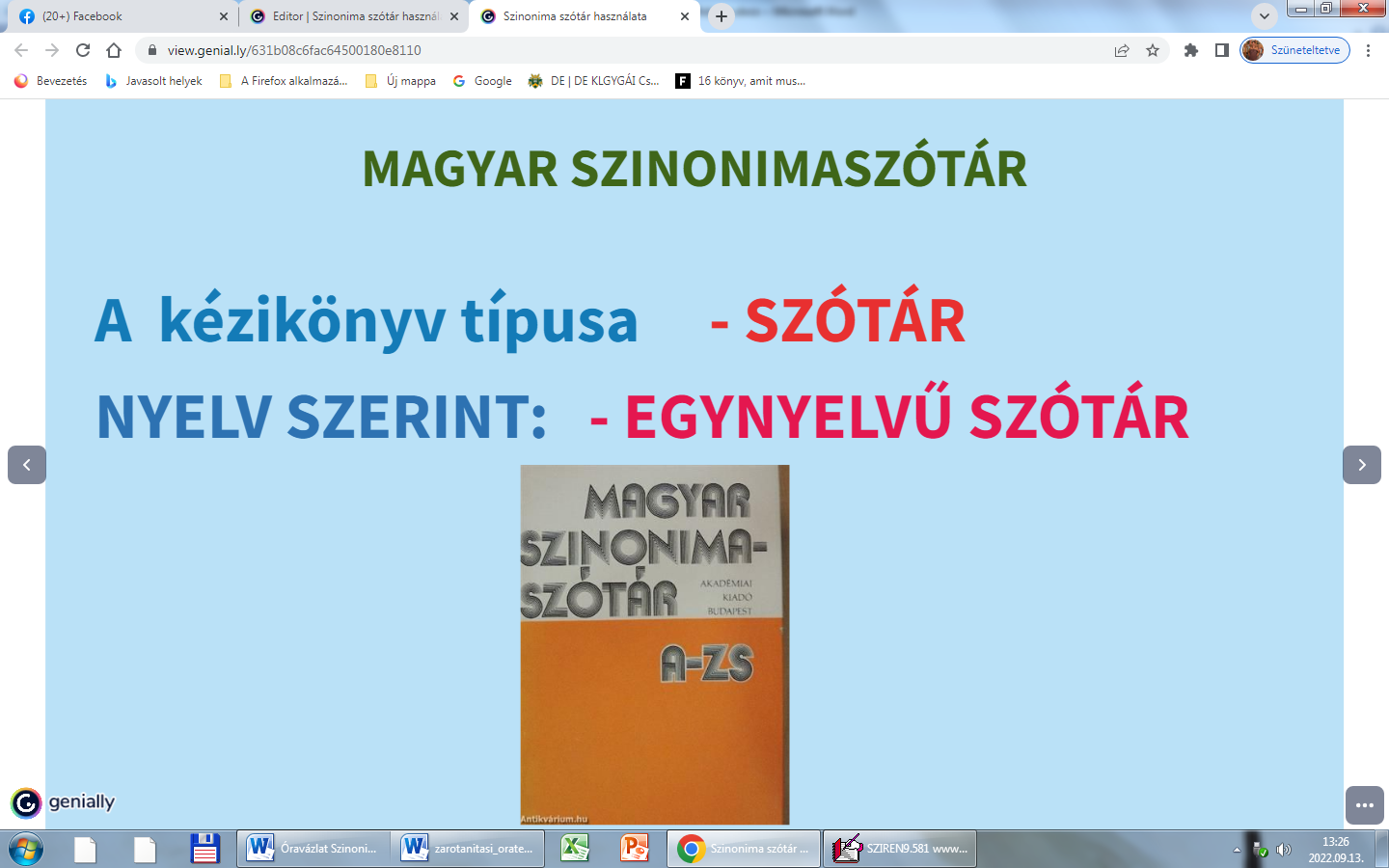 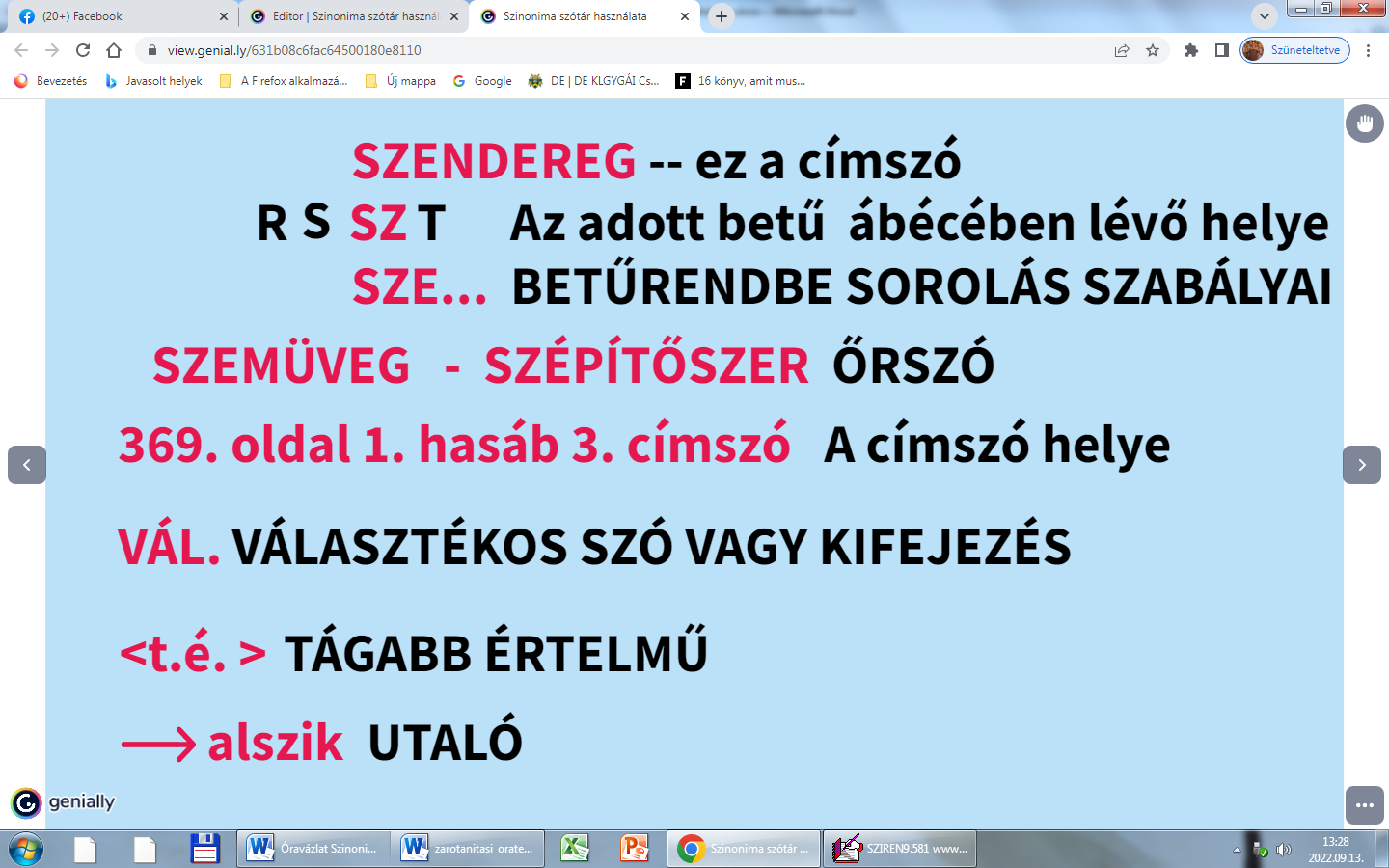 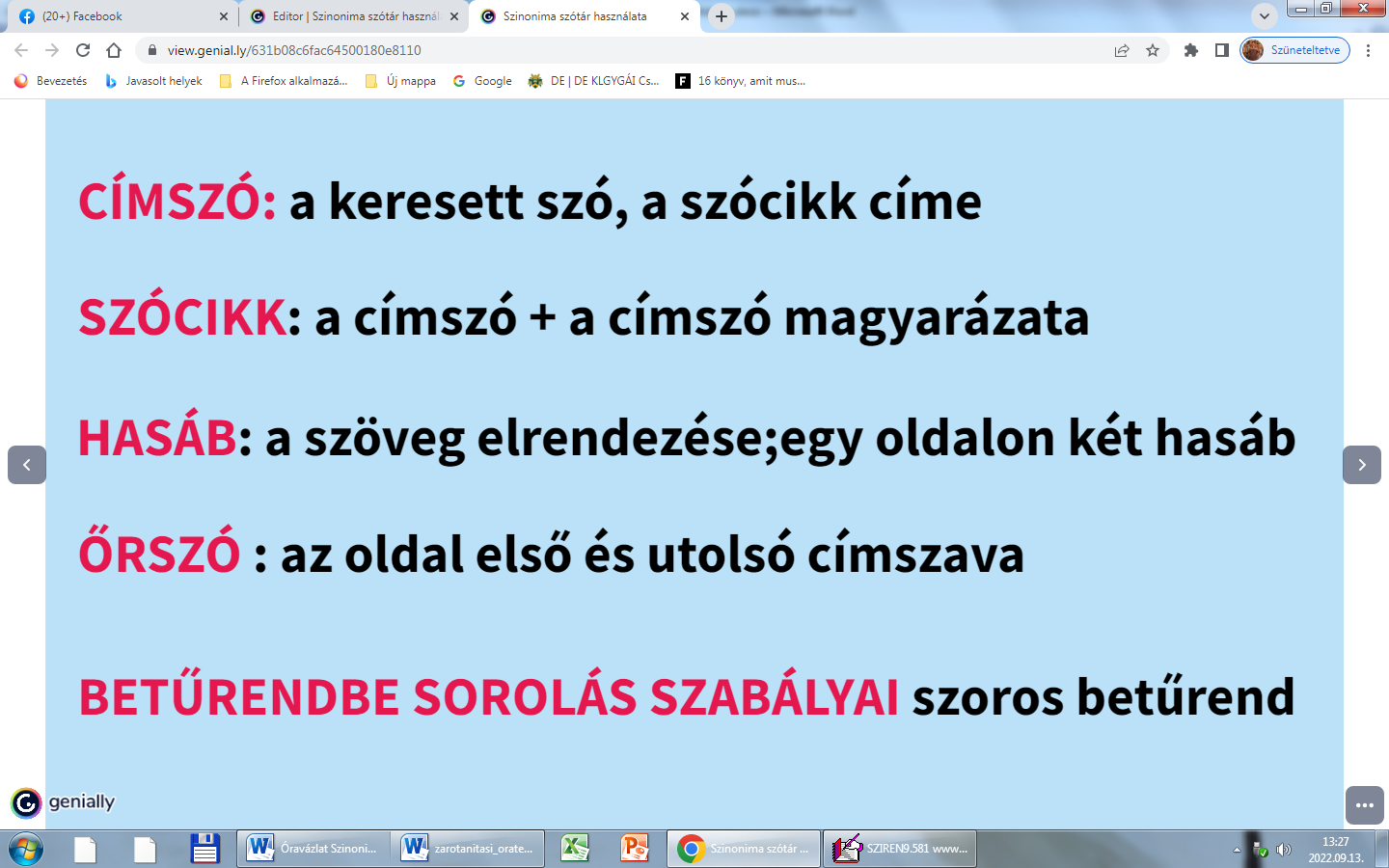 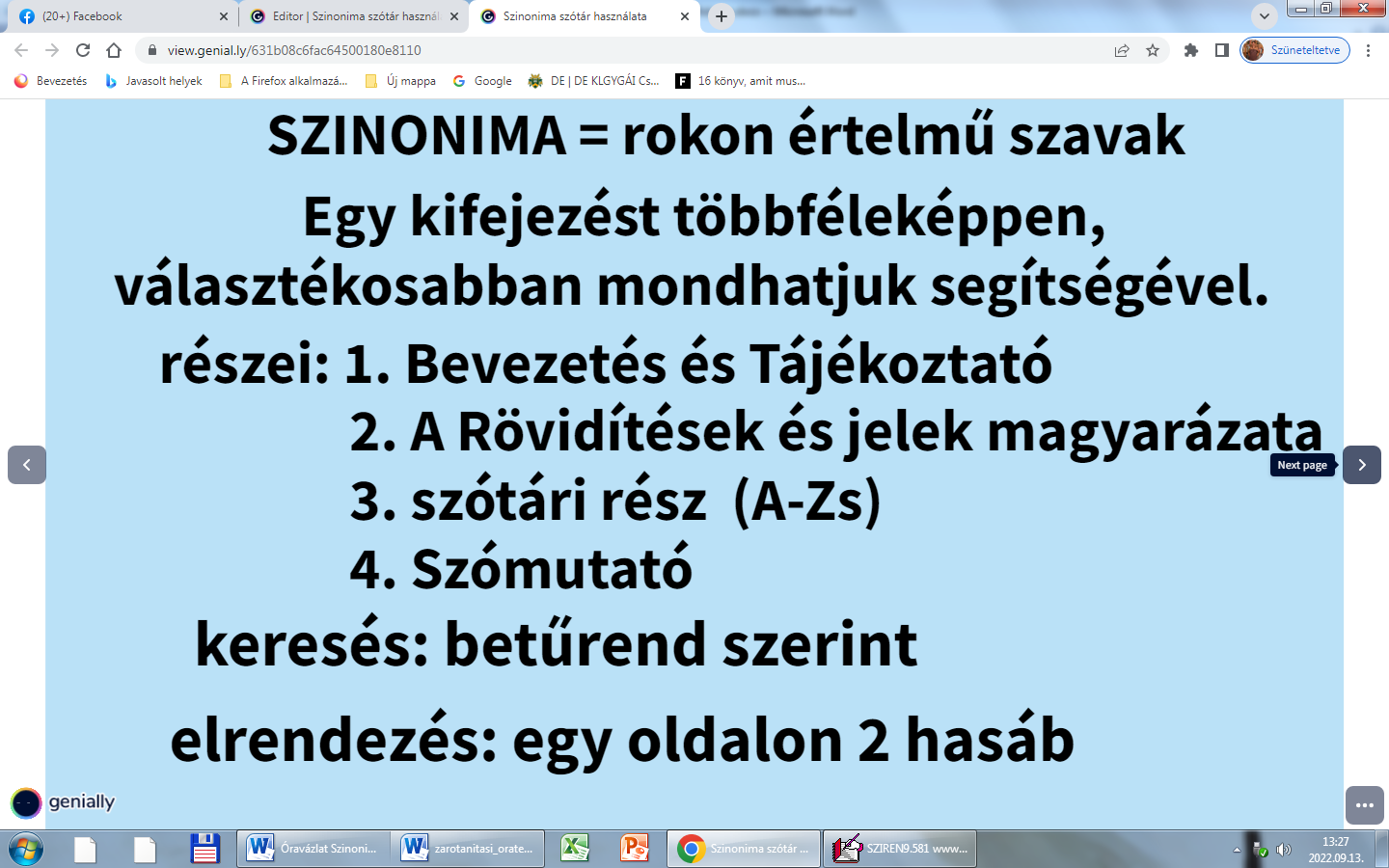 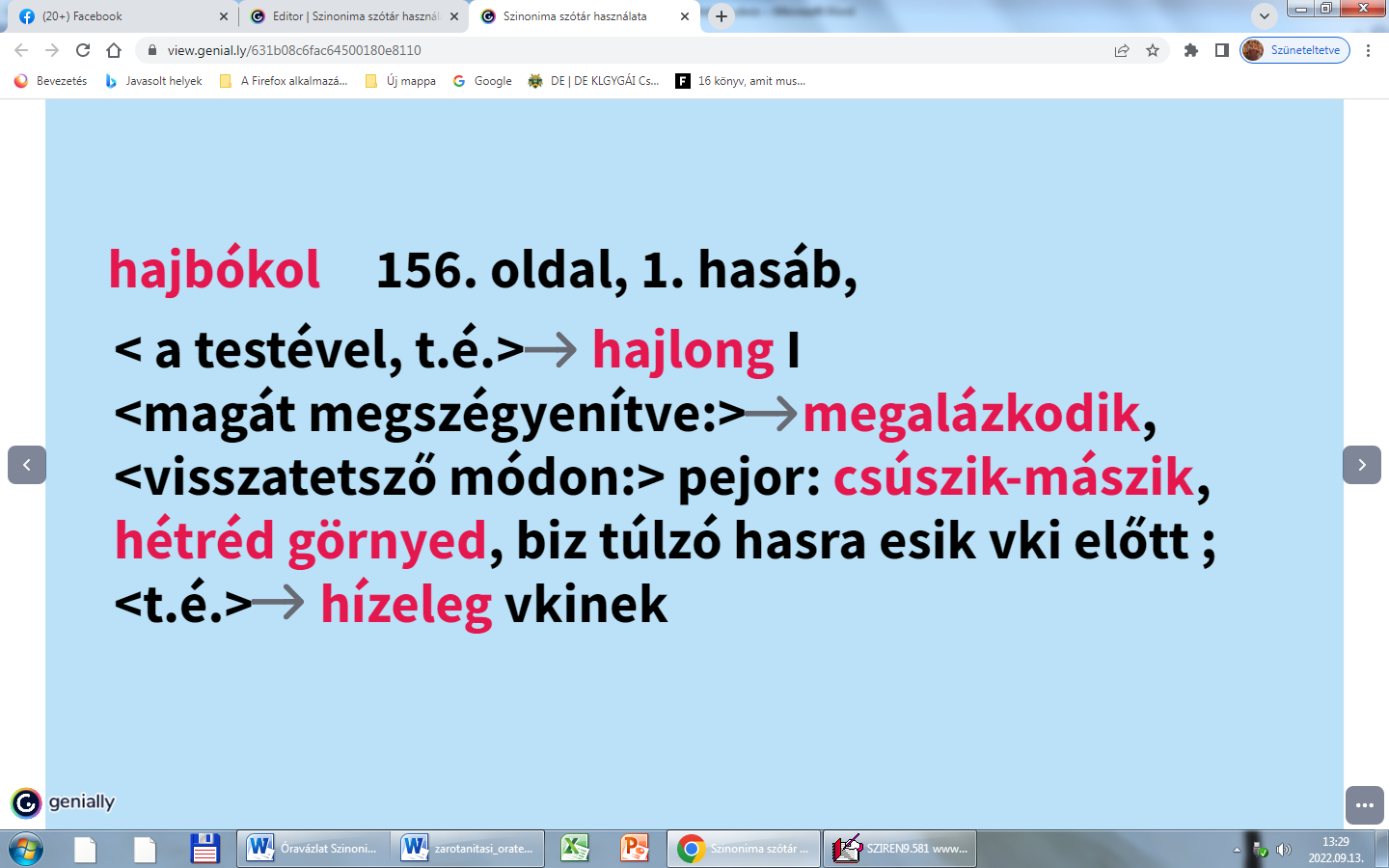 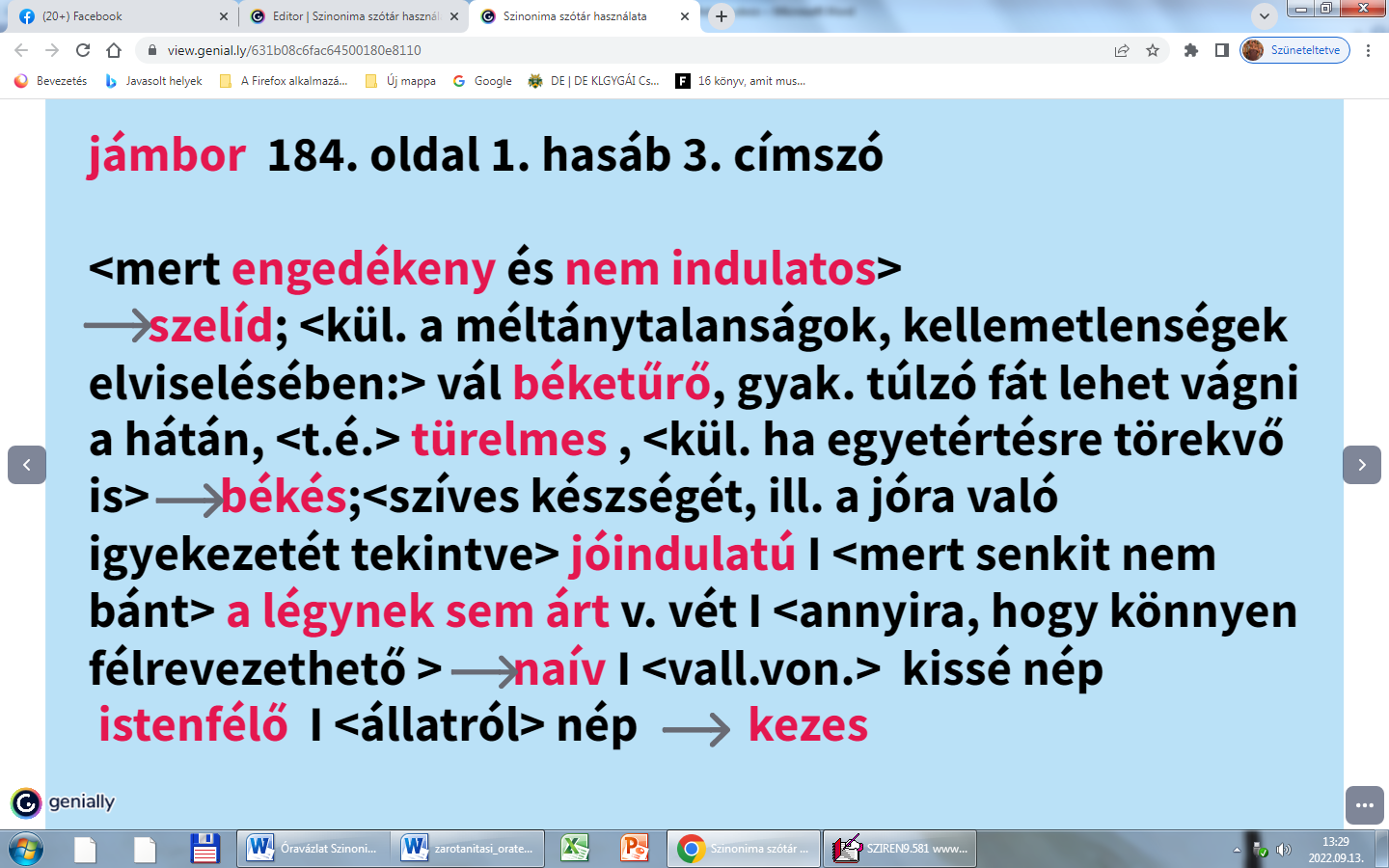 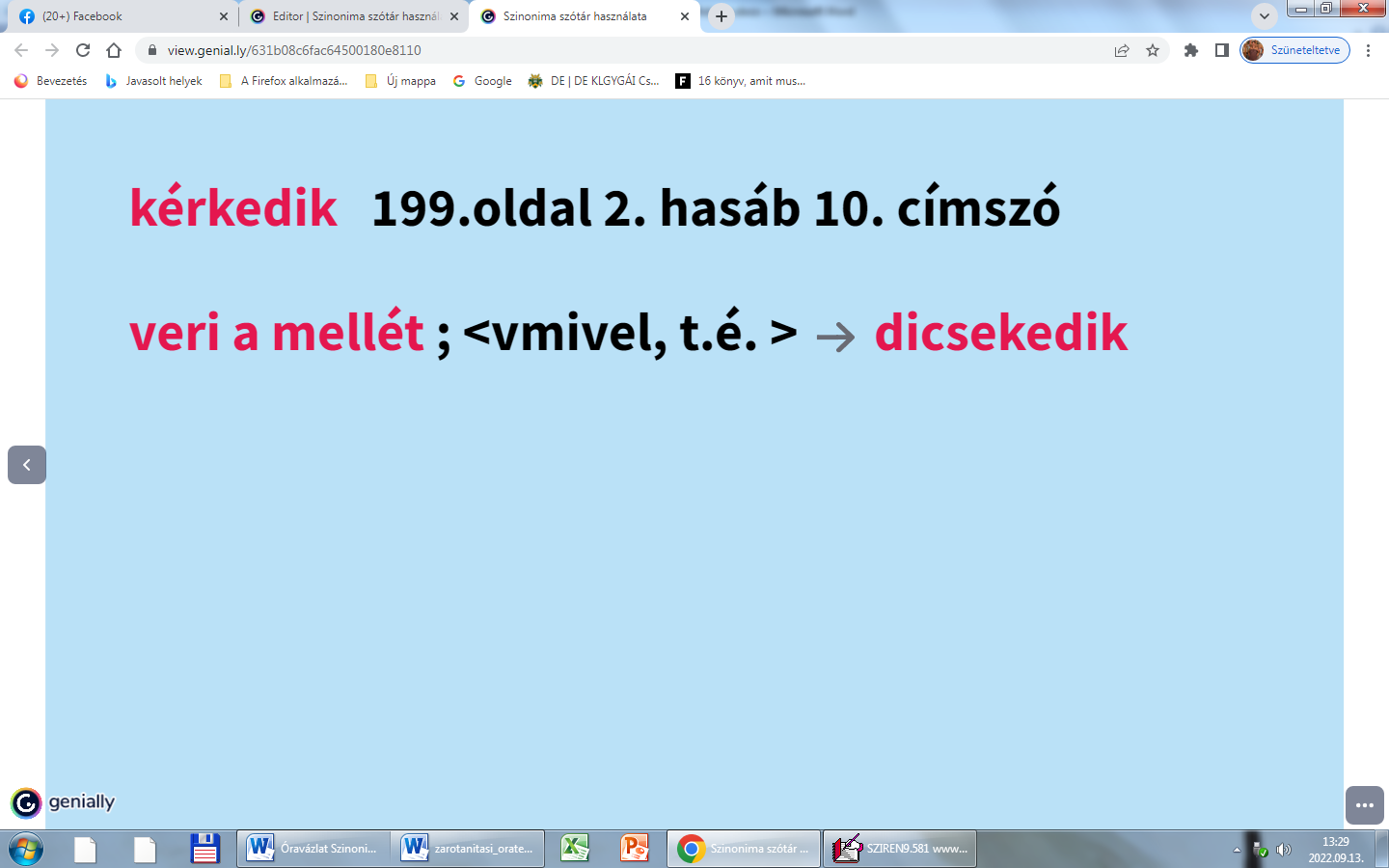 IdőkeretpercbenAz óra meneteNevelési-oktatási stratégiaNevelési-oktatási stratégiaNevelési-oktatási stratégiaMegjegyzésekIdőkeretpercbenAz óra meneteMódszerekTanulói munkaformákEszközökMegjegyzések’2Szervezési feladatok, az óra előkészítése, jelentés Jelentés meghallgatása. Adminisztráció.megbeszélés;tanári közlés,a tanulás nyugodt körülményeinek megteremtéseA hetesek jelentenekfrontális munkaelőkészítendő óra előtt:Szitakötő magazin 59. szám 1 dbO. Nagy Gábor Magyar szinonimaszótár páronkét 1 db laptop, vetítő beállításappt: genially beállítása7 asztalnál 4 gyerek ül’2RáhangolódásHallgassátok meg Molnár Dóri: Emlék-kép versét!tanári bemutatásSzitakötő magazin 59. szám 1 db’6Milyen emlékről lehetne fogalmazást írni?várható válaszok: nyaralás, óvodai emlékeim, tábori emlékeim stb.beszélgetésfrontális munka’8Egy jó fogalmazásban törekednünk kell a választékos fogalmazásra. Mit jelent ez? tanári kérdésfrontális munkaelőzetes ismeretek ’9Van egy szótár, ami segít nekünk abban, hogy választékosan, többféleképp fejezzük ki magunkat és ne egy szót ismételgessünk az egész fogalmazásunkban. Melyik lehet ez a szótár?várható válasz: szinonimaszótártanári kérdésfrontális munkaO. Nagy Gábor Magyar szinonimaszótárelőzetes ismeretek ’10JelentésteremtésA mai órán a Magyar szinonimaszótárral fogunk megismerkedni és gyakorolni fogjuk a keresést is.tanári közlés’12Nyissátok ki a füzetet! Az óra címének írjátok fel: Könyvtári óra Alá szintén címnek írjátok: Magyar szinonimaszótártanári közlés, diktálásegyéni munkafüzet, íróeszköz’13Egy sor kimarad, másoljátok le a ppt-ről a füzetbe: a kézikönyv típusa: szótár.Keresés: betűrend szerintaz óra címe, témájaegyéni munkafüzet, íróeszközppt’20Néhány új fogalmat is meg kell tanulnunk. Ezeket a következő dián láthatjátok. Nem kell leírni, megkapjátok kislapon óra után. Majd beragasztjátok be a füzetbe ez lesz a házi feladat. Nézzük végig, milyen új fogalmaink lesznek!házi feladat kiadásafrontális munkappt, fogalmak kinyomtatva’24Keressétek meg a szinonimaszótárban a szendereg címszót! Párokban dolgozzatok!A keresésre 2 percet kaptok!szótárhasználat keresés gyakorlásapáros munka Magyar szinonimaszótár’26’ 30’34Ellenőrzés: Nézzük, hogyan találtátok meg!Mi a két őrszó ezen a lapon?szemüveg - szépítőszerMit jelent a vál. t.é. rövidítés?választékostöbb értelembenMit jelent a nyíl?Az utalás jele. Keressétek meg a következő címszavakat: hajbókol; jámbor; kérkedikÍrjátok le a füzetbe 1-2 szinonimáját minden címszónak!+ fa Írjátok ki az oldalszámot, a hasáb számát és a címszó számát is!ell.: Nézzük mit találtatok!szócikk értelmezéserövidítések, jelekkeresés gyakorlásaellenőrzésfrontális munkapáros munkaell.: pptO. Nagy Gábor:Magyar szinonimaszótárO. Nagy Gábor:Magyar szinonimaszótárppt’40ReflektálásIgaz hamis állításokat mondok. Írjatok I betűt, ha igaz, H betűt, ha hamis az állítás!A kézikönyvek egyik típusa a szótár. (I)A szótárakban téma szerint keresünk. (H)A szinonimák a rokon értelmű szavak. (I)A címszó az egyszavas regénycímeket jelenti. (H)ell. Ellenőrizzük le a feladatot!összefoglalásegyéni munkafüzet, ceruzappt’45ÉrtékelésAz órai munka, a páros munka, magatartás, szorgalom értékelése. értékelésfrontális munka